Publicado en Madrid el 23/04/2018 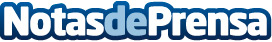 Serviasistente insiste en la necesidad de mejorar las condiciones de las empleadas de servicio domésticoHace ya demasiado tiempo que tener servicio doméstico es un lujo que sólo pueden permitirse los ricos. La realidad es que las empleadas de hogar representan nada menos que el 3,4% de la población española ocupada, una cifra que sólo está por debajo de Chipre dentro de la UE. Hoy, Serviasistente, gestoría de servicio doméstico en Madrid, recuerda las injustas condiciones laborales que sufren las trabajadoras de este sectorDatos de contacto:Serviasistentehttps://www.serviasistentes.com/Nota de prensa publicada en: https://www.notasdeprensa.es/serviasistente-insiste-en-la-necesidad-de Categorias: Nacional Sociedad Madrid Recursos humanos Consultoría http://www.notasdeprensa.es